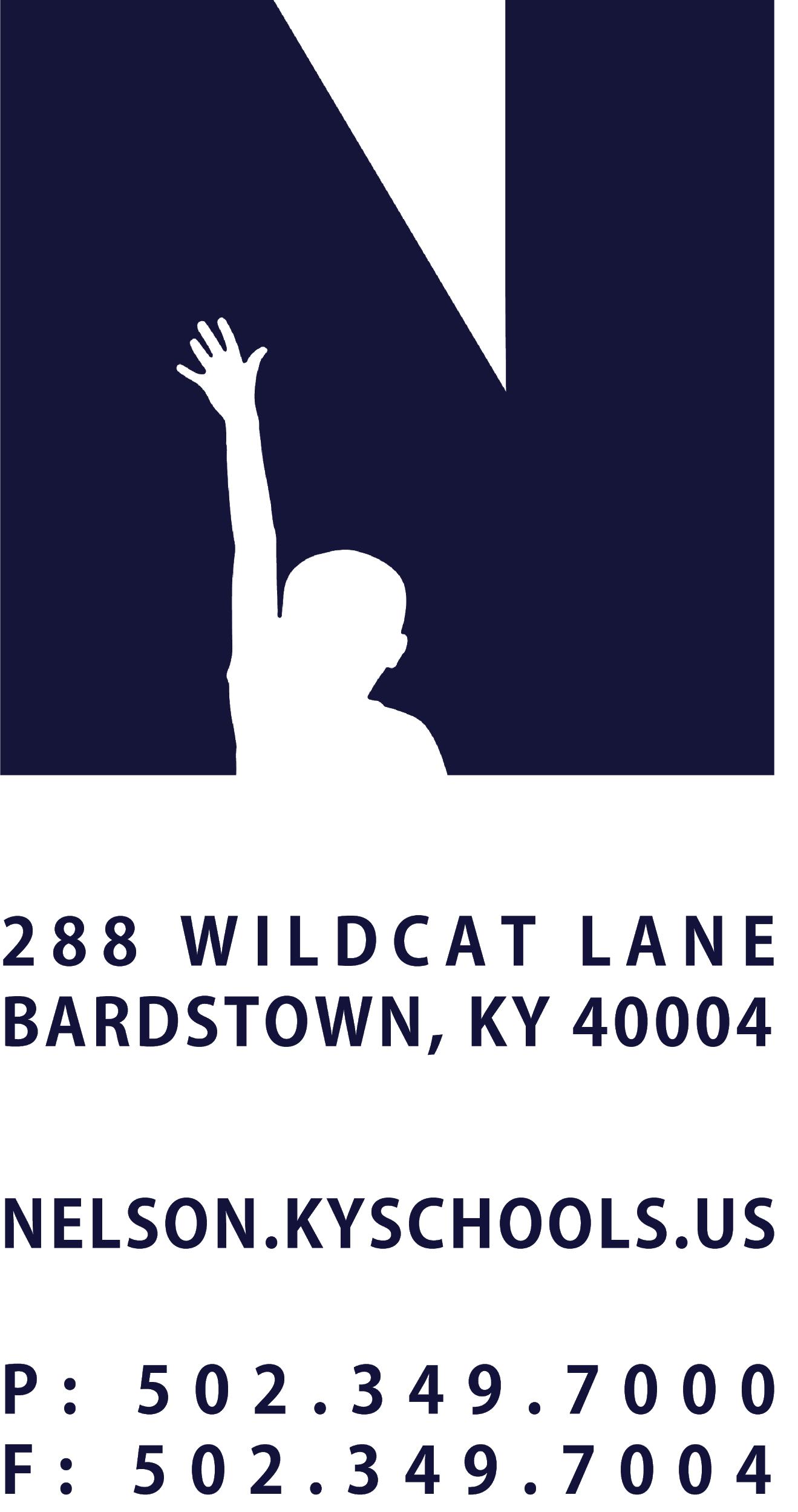 JOB TITLEINFINITE CAMPUS SYSTEM SPECIALISTREPORTS TODIRECTOR OF FAMILY CARETAKING (DPP)SALARY SCHEDULE/GRADEBUSINESS SERVICESCONTRACTED DAYS AND/OR HOURS260 DAYS, 7.5 HOURS PER DAYEXEMPT STATUSNON-EXEMPTJOB CLASS CODE7863POSITION CLASSIFICATIONCLASSIFIEDDATE APPROVEDQUALIFICATIONSAny combination equivalent to: two years college-level course work in information technology, computer information science or related field or two years increasingly responsible helpdesk support. Anyone hired before July 2018 is exempt from this requirement. POSITION SUMMARYTo perform complex and responsible duties requiring knowledge of student information system (SIS) and pupil personnel services; to provide training and work direction to attendance clerks, registrars and other personnel as required.  DISTRICT AND SCHOOL PRIORITY ALIGNMENTAlign actions with district and school values and core priorities. Evaluated based on the efficacy of aligned actions. PERFORMANCE RESPONSIBILITIESIn support of pupil personnel services, oversee and ensure monthly attendance processes from the schools and the DPP Office staff are completed to meet state guidelines; compile annual district-wide attendance reports from all schools and aid instruction to attendance clerks whose registers are in questionable order. Advise/Collaborate with other district personnel to provide technical assistance when targeting graduation requirements and other pre and post-graduation opportunities.Support auditing and processing of enrollment, attendance, and transfer records as necessary to assure compliance with applicable laws and sound principles of student personnel record keeping. In support of pupil personnel services, serve as a liaison between the schools, the parents, the courts, community agencies and police authorities.Prepare state and local reports in the area of SIS data.Manage the SIS database and provide ongoing support and training opportunities for all other staff members who use the database.Serve as the central office contact for local schools, KDE, Directors of Instruction and other entities as required; provide these groups with data management support.Lead the One Call Now system by providing training and technical support to district staff.Perform all other duties consistent with the position.Demonstrate a commitment to professional growth.Demonstrate punctuality and regular attendance. Maintain appropriate professional appearance.Adhere to the appropriate code of ethics.Perform other duties as assigned by Superintendent or designee.KNOWLEDGE AND ABILITIESAbility to perform as a leader to staff to provide ongoing SIS support and training opportunities.Ability to create systems that support the work with data collection and analysis.Ability to connect and partner closely with the Nelson County Community.Ability to build relationships, build training programs for staff, and assist in data collection and report running in multiple areasAbility to strategically plan in collaboration with others towards the NCS District MissionPHYSICAL DEMANDSWork is performed while standing or sitting.  Must have an adequate range of motion in the upper extremities. Requires the ability to communicate effectively using speech, vision and hearing. 